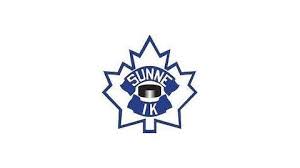 Arbetsbeskrivning läktarvärdarUnder rådande omständigheter med covid-19 så använder sig Sunne IK av läktarvärdar för att kunna genomföra de åtgärder som krävs för att kunna ta emot 50 stycken i publiken.Det ska finnas två läktarvärdar till varje match. Hämta gula västar som finns uppe i cafeterian. Koden till nyckelskåpet fås av bemanningsansvarig. Läs åtgärderna för att ta emot publik under fliken i pärmen för åtgärder. Läktarvärdarna ska vara där i samband med samling till match (kan variera mycket utifrån åldern).  En av värdarna börja med att ställa i ordning ledarkaffe till hemmalag, bortalag och domare. Gå sedan ner och lämna till lag och domare. Det ska inte vara något fikabröd utan endast kaffe. Den andra värden kontrollerar signeringslistorna på toaletterna i entrén om det är spritat och städat. Om inte, så gör ni det och signerar. Material finns i städskrubben under trappan till cafeterian. Gör en termos med kaffe som ska säljas på läktaren, samt en termos till sekretariatet men inte för tidigt för entrén öppnar inte förrän 15 minuter innan matchstart och kaffet kyls ned inne i hallen. Om inte det står ett bord framme så står det uppvikbart i fläktrummet. Det är en av läktarvärdarna som häller upp kaffe (handskar ska vara på). Allt som säljs ska vara paketerat som tex delicatobollar, kexchoklad mm. Betalning endast med swish. För att förhindra mycket spring och trängsel så säljs kaffe för 10 kronor utan påtår. Då vi inte har möjlighet att ge tillbaka växel på 20 kronor så kan vi inte kräva att de köper över den gränsen. Ni ansvarar för att de som står i kön håller avstånd. Tänk på att ni själva håller avstånd om ni står bredvid varandra!Innan matchtillfället har tränaren/ledarna bestämt om man går efter dagens laguppställning, som fås av matchens ansvarige för OVR eller om lagledaren kontaktat motståndarlaget och fått namn på vilka som kommer. Då går man utifrån namnlistan som lagledare eller ansvarig i laget lämnat. Varje lag har 25 platser var. Nyckeln till entrén hänger på krokarna till höger när du kommer in i cafeterian. Den hängs tillbaka efter matchen. Alla som släpps in via entrén ska räknas och sammanställas. Anhöriga prickas av efter dagens laguppställning/namnlista och övrig publik noteras. Lappar för sammanställning finns i plastficka i pärmen. De som kommer in i entrén ska hålla avstånd. Be dem att ta handsprit och visa dem vidare, under läktaren, tills de kommer till nästa läktarvärd, som i sin tur hänvisar till markerade sittplatser med 2 tomma sittplatser emellan. Sittplatser är utplacerade och märkta med grönt. Innan matchen läggs sittdynor på de markerade platserna.  Små barn i målsmans sällskap få sitta i målsmans knä. Sammanställningslappen sätts tillbaka i pärmen efter matchens slut. Entrén är öppen 5 minuter in i aktuell match. Om det ena laget inte använt alla sina platser 5 minuter innan matchstart så kan ytterligare publik tas in upp till 50 personer. Läktarvärden låser sedan entrén. Efter matchtid eller tidigare hemgång, hänvisas publiken till utgångar under läktaren.När matchen är slut så plockar ni ihop och kollar om det är skräp på läktaren samt spritar av stolarna. Kolla över toaletterna vid entrén och sprita/städa efter checklista. Signera när det är gjort. Städning av toaletter:Anv engångshandskarAnv desinfektionsspray och papper. Ytor som ska torkas är: Dörrhandtag, ljusknappar, vattenkran samt pappers och tvålbehållare samt övriga ytor man tar i med händerna.Sprita toaletten i ordningen: knappen för spolning, övre locket, nedre locket.När du går ut från toaletten, öppna dörren utan att ta i handtaget tex med hjälp av en pappershandduk.Släng papper och engångshandskar i blandavfall och ta nya handskar mellan olika utrymmen.Tvätta dina egna händer med tvål och vatten.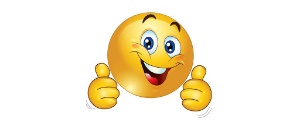 